TITLE PAGEORIGINAL ARTICLEComparison of pelvic organ prolapse and sexual function after abdominal and laparoscopic hysterectomyShort Title: Pelvic organ prolapse after hysterectomyNadiye KorogluI, Berna Aslan Cetin2, Aysu Akca 3, Gokce Turan4, Ilkbal Temel Yuksel 5, Isıl Safak Yıldırım 6 , Gonca Yetkin Yıldırım71 MD. Physician, Department of Obstetrics and Gynecology, Health Sciences University Kanuni Sultan Suleyman Training and Research Hospital, Istanbul, Turkey.http://orcid.org/0000-0001-8337-3432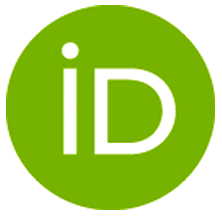 2 MD. Physician, Department of Obstetrics and Gynecology, Health Sciences University Kanuni Sultan Suleyman Training and Research Hospital, Istanbul, Turkey.http://orcid.org/0000-0001-6856-18223 MD. Physician, Department of Obstetrics and Gynecology, Health Sciences University Kanuni Sultan Suleyman Training and Research Hospital, Istanbul, Turkey.http://orcid.org/0000-0002-8644-79084 MD. Physician, Department of Obstetrics and Gynecology, Kırıkhan State Hospital, Hatay, Turkey.http://orcid.org/0000-0002-2443-19275 MD. Physician, Department of Obstetrics and Gynecology, Health Sciences University Kanuni Sultan Suleyman Training and Research Hospital, Istanbul, Turkey.6 MD. Physician, Department of Obstetrics and Gynecology, Health Sciences University Kanuni Sultan Suleyman Training and Research Hospital, Istanbul, Turkey.7MD. Physician, Department of Obstetrics and Gynecology, Health Sciences University Kanuni Sultan Suleyman Training and Research Hospital, Istanbul, Turkey.http://orcid.org/0000-0002-0091-0421The study was performed at the Health Sciences University Kanuni Sultan Suleyman Training and Research Hospital. The submission has not been previously published, nor is it before another journal for considerationSources of funding: None.Conflict of interest: NoneAddress for correspondence:Nadiye KorogluDepartment of Obstetrics and Gynecology, Health Sciences University Kanuni Sultan Suleyman Training and Research HospitalAtakent Mh. Turgut Özal Cd. No:1 34303Istanbul 34043 — TurkeyTel. +90 5058065348Fax: +90 212 5714790E-mail: nadiye_dugan@hotmail.comAuthor indexing: Koroglu N, Cetin BA, Akca A, Turan G, Yuksel IT, Yıldırım IS, Yıldırım GY.